SSolicitor‑General Act 1969Portfolio:Attorney GeneralAgency:Department of JusticeSolicitor‑General Act 19691969/03819 May 196919 May 1969Acts Amendment (Judicial Salaries and Pensions) Act 1976 Pt. II1976/1252 Dec 19761 Jan 1977 (see s. 2)Solicitor‑General Act Amendment Act 19791979/06921 Nov 197919 May 1969 (see s. 2)Financial Administration Legislation Amendment Act 1993 s. 111993/00627 Aug 19931 Jul 1993 (see s. 2(1))Financial Legislation Amendment Act 1996 s. 641996/04925 Oct 199625 Oct 1996 (see s. 2(1))Statutes (Repeals and Minor Amendments) Act 1997 s. 1121997/05715 Dec 199715 Dec 1997 (see s. 2(1))State Superannuation (Transitional and Consequential Provisions) Act 2000 s. 642000/0432 Nov 2000To be proclaimed (see s. 2(2))Reprinted as at 1 Nov 2002 (not including 2000/043)Reprinted as at 1 Nov 2002 (not including 2000/043)Reprinted as at 1 Nov 2002 (not including 2000/043)Reprinted as at 1 Nov 2002 (not including 2000/043)Acts Amendment (Equality of Status) Act 2003 Pt. 542003/02822 May 20031 Jul 2003 (see s. 2 and Gazette 30 Jun 2003 p. 2579)Acts Amendment and Repeal (Courts and Legal Practice) Act 2003 s. 1182003/0654 Dec 20031 Jan 2004 (see s. 2 and Gazette 30 Dec 2003 p. 5722)Solicitor‑General Amendment Act 2006 s. 4‑112006/02930 Jun 200618 Jul 2006 (see s. 2)Financial Legislation Amendment and Repeal Act 2006 s. 42006/07721 Dec 20061 Feb 2007 (see s. 2(1) and Gazette 19 Jan 2007 p. 137)Reprint 2 as at 18 Jan 2008 (not including 2000/043)Reprint 2 as at 18 Jan 2008 (not including 2000/043)Reprint 2 as at 18 Jan 2008 (not including 2000/043)Reprint 2 as at 18 Jan 2008 (not including 2000/043)Legal Profession Act 2008 s. 7052008/02127 May 20081 Mar 2009 (see s. 2(b) and Gazette 27 Feb 2009 p. 511)Acts Amendment (Bankruptcy) Act 2009 s. 822009/01816 Sep 200917 Sep 2009 (see s. 2(b))Legal Profession Uniform Law Application Act 2022 s. 4242022/00914 Apr 20221 Jul 2022 (see s. 2(c) and SL 2022/113 cl. 2)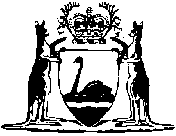 